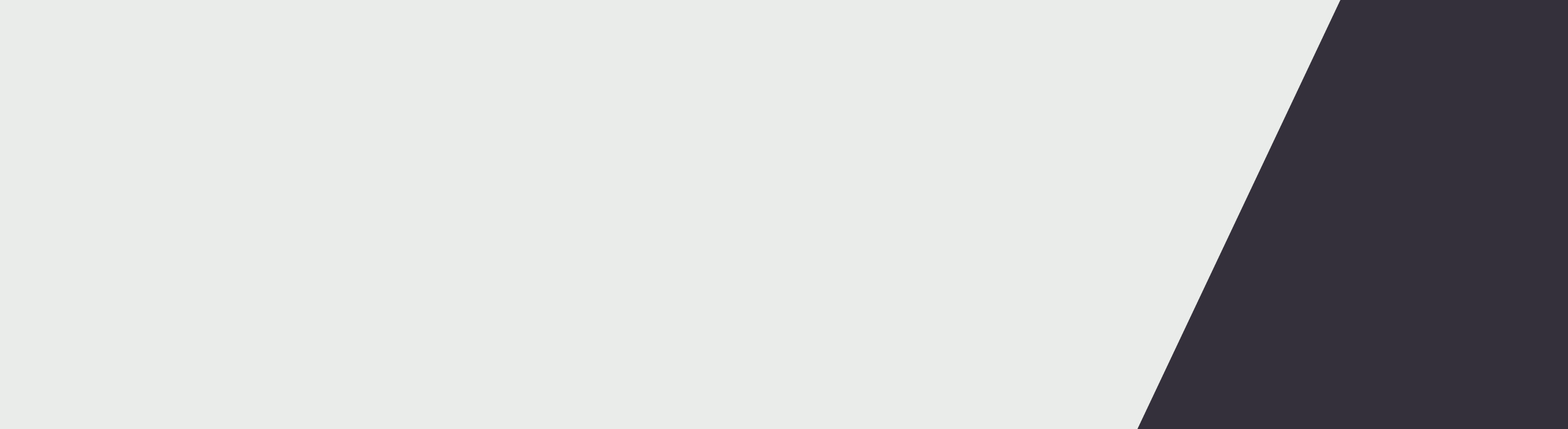 Your views on the objectives of regulation for assisted reproductive treatment in VictoriaQ1. Do the objectives of the regulation for assisted reproductive treatment remain relevant to the delivery of assisted reproductive treatment in Victoria, today and into the future?Q2. Are the interests of all participants appropriately balanced/reflected in current objectives?Q3. Do we need more or less regulation? Why? How?Your views on access to assisted reproductive treatmentQ4. What are the most significant barriers to access to assisted reproductive treatment?Q5. What should be done to address these barriers?Q6. Does the current regulatory environment unfairly limit access to assisted reproductive treatment by any particular group or groups of people?Q7. Do any aspects of the regulatory environment or access to assisted reproductive treatment services need to change in response to changes in social attitudes?Your views on cost, affordability and effectiveness of assisted reproductive treatmentQ8. Is affordability a barrier to accessing assisted reproductive treatment?Q9. Has competition improved the efficiency and affordability of assisted reproductive treatment in Victoria?Q10. What can be done to improve the affordability of assisted reproductive treatment?Your views on access to donors and surrogatesQ11. Does the current regulatory environment sufficiently protect donors and surrogates participating in assisted reproductive treatment?Q12. Are there changes that could be made to improve access to donors and/or surrogates?Q13. Does the current regulatory environment unfairly limit access to assisted reproductive treatment by any particular group or groups of people?Your views on LGBTI Victorians’ access to and experience of assisted reproductive treatmentQ14. What are the most significant barriers to access to treatment for LGBTI people?Q15. How can these barriers be addressed?Q16. What can be done to ensure that practice of assisted reproductive treatment is more inclusive of LGBTI people and their families? Q17. Are there related issues (e.g. family law issues) that need to be considered in the regulation of assisted reproductive treatment?Your views on information to make informed choicesQ18. How should regulators and assisted reproductive treatment clinics better inform the public (especially women of child bearing age) of risk to fertility and effectiveness of assisted reproductive treatment compared to less invasive, cheaper alternatives?Q19. Should more be done to ensure people have access to accurate information about likely outcomes and costs of assisted reproductive treatment?Q20. How can information best be provided?Your views on support before, during and after treatmentQ21. What more can be done to support the health and wellbeing of people before, during and after assisted reproductive treatment?Q22. Are current requirements regarding counselling sufficient?Q23. Should more be done to ensure that services are inclusive and sensitive to individual needs?Q24. Should there be additional obligations on health practitioners or clinics to provide support to people following unsuccessful treatment?Your views on oversight of servicesQ25. How effective is the current self-regulatory model for oversight of assisted reproductive treatment?Q26. Are the functions and powers of VARTA appropriate to provide oversight of Victorian assisted reproductive treatment services?Q27. How could the mechanisms for safety and quality assurance be improved?Q28. Are there overlaps or gaps in the existing regulatory model?Q29. How can we improve information sharing between regulators responsible for oversight of assisted reproductive treatment?Q30. What other measures could be taken to address any perceived differences in the current regulation?Review of assisted reproductive treatmentConsultation paper questionsTo receive this publication in an accessible format phone 03 9096 5275, using the National Relay Service 13 36 77 if required, or email Assisted Reproductive Treatment Review <art.review@dhhs.vic.gov.au>Authorised and published by the Victorian Government, 1 Treasury Place, Melbourne.© State of Victoria, Department of Health and Human Services August, 2018ISBN 978-1-76069-548-4 (pdf/online/MS word)Available at Review of Assisted Reproductive Treatment <https://www2.health.vic.gov.au/hospitals-and-health-services/patient-care/perinatal-reproductive/assisted-reproduction/regulatory-review>